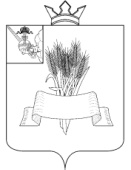 Администрация Сямженского муниципального округаВологодской областиПОСТАНОВЛЕНИЕРассмотрев заявление Мельника Владимира Филипповича от 21.05.2024, руководствуясь статьей 46 Земельного  кодекса Российской Федерации, статьей 3.3 Федерального закона от 25.10.2001 №137-ФЗ «О введение в действие Земельного кодекса Российской Федерации», ПОСТАНОВЛЯЮ: 1. В связи с добровольным отказом прекратить право аренды Мельника Владимира Филипповича на земельный участок категории земель – земли населенных пунктов, кадастровый номер 35:13:0101018:176, площадью 1036 кв.м., местоположение: Вологодская область, Сямженский район, Раменский с/с, поселок Гремячий, предоставленный для ведения личного подсобного хозяйства (приусадебный земельный участок), правоудостоверяющий документ: Свидетельство о праве на землю от 02.09.1992 №436, выданное на основании Решения Раменского сельского совета от 30.06.1992 №13.2. Настоящее постановление является основанием для внесения изменений в сведения Единого государственного реестра недвижимости о лицах, в пользу которых установлены обременения в отношении земельного участка.3. Настоящее постановление вступает в силу со дня его подписания. 4. Настоящее постановление подлежит размещению на официальном сайте Сямженского муниципального округа https://35syamzhenskij.gosuslugi.ru в информационно-телекоммуникационной сети Интернет.		5. Информацию о размещении настоящего постановления на официальном сайте администрации Сямженского муниципального округа опубликовать в газете «Восход».Первый заместительГлавы Сямженского муниципального округа                               Л.А.Шаверина  от22.05.2024 № 332      с. Сямжа Вологодской областис. Сямжа Вологодской областис. Сямжа Вологодской областис. Сямжа Вологодской области